Encontro com a minha turma...Participa neste jogo. Vê se os teus colegas do ano anterior te reconhecem e se os novos conseguem descobrir quem és.Anúncios de graça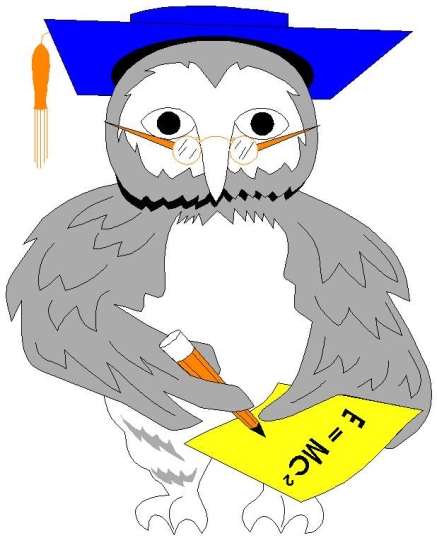 Regras do jogo:1 - Cada aluno escreve, numa folha solta, um pequeno anúncio em que se dá a conhecer, fornecendo pistas que ajudem à sua identificação.Os anúncios devem ser escritos com letra legível e ilustrados.As pistas devem permitir uma fácil identificação do autor.Os anúncios não devem ser assinados.Só devem escrever o vosso nome no verso ( atrás) da folha.2 – Todas as folhas são dobradas e recolhidas.3 -  Um a um, seguindo a ordem por que estão sentados, todos os alunos retiram um anúncio e lêem-no em voz alta para toda a turma.4- Quando alguém considera que identificou o colega, levanta a mão e só responde quando solicitado pela professora.5 -  O aluno que está a ler vira a folha e verifica se a resposta está correta. Português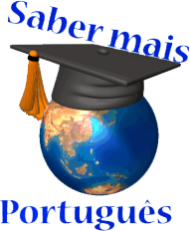 Nome:_____________________________________________ Ano/Turma: _____